Jesus the teacher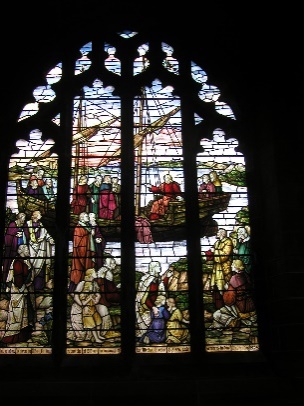 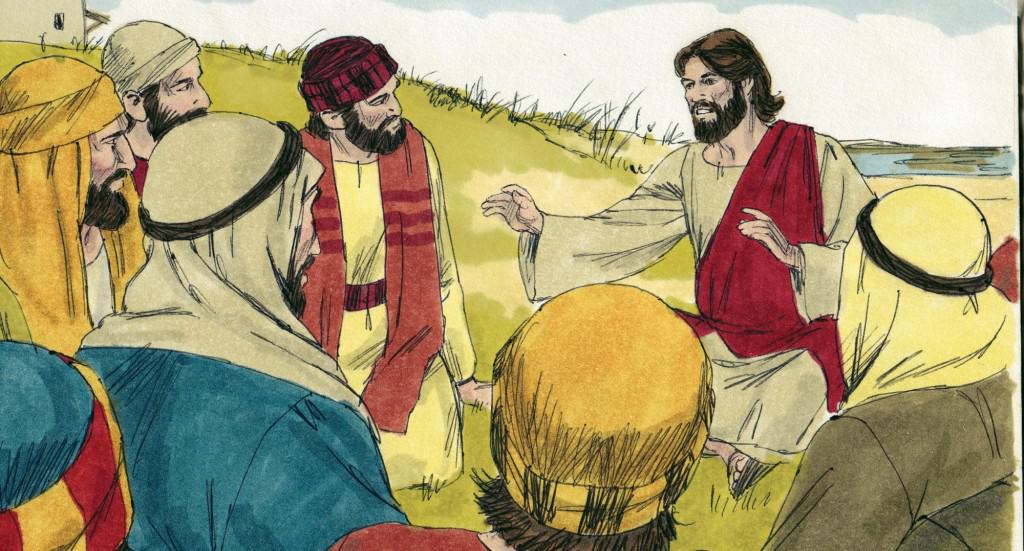 